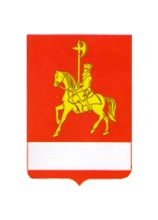 АДМИНИСТРАЦИЯ  КАРАТУЗСКОГО РАЙОНАПОСТАНОВЛЕНИЕ17.03.2020                                  с. Каратузское                                           №235-пО мерах по недопущению распространения заболеваний, вызванных новым коронавирусомС целью предупреждения распространения коронавирусной инфекции, согласно письму Территориального отдела Управления Роспотребнадзора по Красноярскому краю в г. Минусинск от 02 марта 2020 г. № 24-05-01/02-155-2020 "О ситуации и принимаемых мерах по недопущению распространения заболеваний, вызванных новым коронавирусом" руководствуясь Уставом муниципального образования «Каратузский район»:ПОСТАНОВЛЯЮ:1. Руководителю Управления образования (Т.Г. Серегина),  начальнику отдела культуры, молодежной политики, физкультуры, спорта и туризма (А.А. Козин), главному врачу КГБУЗ «Каратузская РБ» (Т.А. Пинчук),  принять меры по проведению профилактических и дезинфекционных мероприятий в местах массового пребывания людей.2. Рекомендовать  юридическими лицами и индивидуальными предпринимателями, осуществляющими деятельность в местах массового скопления людей (на торговых объектах, перевозках автотранспортом, культурно-развлекательных мероприятий и другие) проводить мероприятия по усилению режима текущей дезинфекции.3. Руководителю Управления образования (Т.Г. Серегина), главному врачу КГБУЗ «Каратузская РБ» (Т.А. Пинчук) продолжить оперативное слежение за заболеваемостью сезонным гриппом и ОРВИ, в целях полной оценки ситуации.4. Главному врачу КГБУЗ «Каратузская РБ» (Т.А. Пинчук) обеспечить взаимодействие с Территориальным отделом Управления Роспотребнадзора по Красноярскому краю в г. Минусинск по алгоритму действий при подозрении на новую коронавирусную инфекцию.5. Контроль за исполнением настоящего постановления возложить на заместителя главы района по социальным вопросам А.А. Савина.6. Постановление вступает в силу в день, следующий за днем его официального опубликования в периодическом печатном издании «Вести муниципального образования «Каратузский район».Глава района                                                                                          К.А. Тюнин